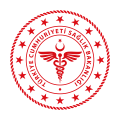 T.C.ANKARA VALİLİĞİİL SAĞLIK MÜDÜRLÜĞÜKarar Tarihi	: 29/06/2020Karar Sayısı	: 2020/54İL UMUMİ HIFZISSIHHA KURUL KARARI            Ankara İl Umumi Hıfzıssıhha Kurulu  29/06/2020 tarihinde 1593 sayılı Umumi Hıfzıssıhha Kanununun 23. ve 27. ve 72. maddelerine göre, Ankara Valisi Vasip ŞAHİN başkanlığında olağanüstü toplanarak gündemindeki konuları görüşüp aşağıdaki kararları almıştır.A- İçişleri Bakanlığının 13.03.2020 tarihli ve 5198 sayılı Genelgesiyle Vali ve Kaymakamların başkanlığında düzenli aralıklarla yapılan muhtar toplantıları ile vatandaşla buluşma şeklindeki halk toplantıları iptal edilmişti.            Kontrollü sosyal hayat dönemine geçilmiş olması ve aradan geçen süre göz önüne alınarak, belirlenen usul ve esaslara riayet edilmek kaydıyla 01.07.2020 tarihinden itibaren Vali ve Kaymakamların başkanlığında muhtar/halk toplantılarının yeniden başlatılması İçişleri Bakanlığının 26.06.2020 tarihli ve 10316 sayılı yazısıyla uygun görülmüş olup, yapılacak olan bu toplantılarla ilgili olarak aşağıdaki tedbirlerin alınması kararlaştırılmıştır.1­ Düzenlenecek muhtar/halk toplantıları sırasında salgınla mücadele kapsamında alınan tedbirlere eksiksiz uyulmasına,     2­ Toplantıların mümkün olduğunca açık havada yapılmasına, temizlik, maske ve mesafe kurallarına dikkat edilmesine,            3­ Toplantıların kapalı yerlerde yapılmasının zorunlu olması halinde Koronavirüs BilimKurulunun rehberleri doğrultusunda;    	 a) Toplantı esnasında mesafe kuralına uygun şekilde oturum düzeni alınmasına (her yöne en az 1 metre mesafe olacak ve görevli personel dâhil 4 metrekareye 1 kişi düşecek şekilde),            b) Toplantıların yapılacağı yerlerin/binaların girişlerinde kişilerin ateşlerinin ölçülmesine,    38 0C dereceden yüksek ateş ölçümlerinde kişilerin içeriye alınmayarak tıbbi maske ile sağlık kuruluşuna başvurmasının sağlanması,  c) Katılımcıların toplantı alanına maske ile alınması ve toplantı boyunca maskekullanmasına, bu amaçla toplantı mekanlarında yeterli miktarda maske bulundurulmasına, ç) Toplantı yapılacak ortak kullanım alanlarında mesafeye yönelik yer işaretlemelerininyapılmasına, d) Toplantı yapılacak alanın girişinde ve içerisinde uygun yerlerde el antiseptiğibulundurulmasına, e) Toplantı sürelerinin toplanma amacını karşılayacak şekilde mümkün olduğunca kısatutulması, toplantının uzaması durumunda ara verilmesi ve pencereler açılarak ortam havalandırmasının yapılmasına, f) Toplantı için doğal havalandırması olan (pencereli) odaların/mekanların tercih edilmesine, g) Merkezi havalandırma sistemleri bulunan toplantı odalarının havalandırmasının doğalhava sirkülasyonunu sağlayacak şekilde düzenlenmesine, havalandırma sistemlerinin bakımı ve filtre değişimlerinin üretici firma önerileri doğrultusunda yapılmasına,  ğ) Klima veya vantilatörlerin mümkün olduğunca kullanılmaması, kullanılmasının zorunluolması durumda ise Sağlık Bakanlığı tarafından hazırlanan “Salgın Yönetimi veÇalışma Rehberi”nde yer alan “COVID­19 Kapsamında Klima/İklimlendirme Sistemlerinde Alınacak Önlemler”e uygun hareket edilmesine,  h) Toplantıların yapılacağı yerin girişine/görünür bir yerine Koronavirüs (COVID­19)kapsamında alınması gereken önlemlerle ilgili afişler (el yıkama, maske kullanımı ve toplantı yapılacak yerin içinde uyulması gereken kurallar) asılmasına,  ı) Toplantı öncesinde ve sonrasında kullanılan alanların temizlenmesi/dezenfekte edilmesive havalandırılmasına,            i) Toplantı salonlarının temizliğinde özellikle sık dokunulan yüzeylerin (kapı kolları, kolların dayanıldığı yerler, masalar, sandalye kolçakları) temizliğine azami derecede dikkat edilmesine,    k) Temizlik yapan personelin tıbbi maske ve eldiven kullanmasına,  l) Toplantılarda zorunlu olmadıkça yiyecek ikramından kaçınılması, yiyecek ikramındabulunulması durumunda tek kullanımlık servis ekipmanlarının tercih edilmesine, m) Servis personelinin kıyafetlerinin günlük temizliği ve hijyeni ile maske kullanmalarınınsağlanmasına, n) Toplantıdan sonra tüm katılımcıların adları ve iletişim bilgilerinin en az 14 günsaklanmasına,4- Yapılacak olan toplantılarla ilgili olarak sorumluların koordinasyon ve işbirliği içerisinde hareket ederek gerekli tedbirleri almalarına ve uygulamada herhangi bir aksaklığa meydan verilmemesine,  B- Dünya Sağlık Örgütü tarafından küresel bir salgın olarak ilan edilen Koronavirüsün (Covid- 19) ülkemizde yayılmasına engel olmak amacıyla İçişleri Bakanlığının 16.03.2020 tarihli ve 5361 sayılı Genelgesi doğrultusunda Kurulumuzun 2020/2 sayılı Kararı ile “tiyatro, sinema, gösteri merkezi ve konser salonu” gibi kültür-sanat tesislerinin faaliyetlerinin geçici olarak durdurulması kararlaştırılmıştı.         İçerisinde bulunduğumuz kontrollü sosyal hayat döneminde, salgınla mücadelenin genel prensipleri olan temizlik, maske ve mesafe kurallarının yanı sıra her bir faaliyet alanı/iş kolu için alınması gereken önlemler ayrı ayrı belirlenerek bu kural ve tedbirler çerçevesinde faaliyetlerin sürdürülmesi sağlanmaktadır.         Bu çerçevede; Sağlık Bakanlığı tarafından hazırlanan Salgın Yönetimi ve Çalışma Rehberinin “Covid-19 Kapsamında Sinema, Tiyatro ve Diğer Kültürel Etkinliklerle İlgili Alınması Gereken Önlemler” başlığında belirlenen tedbirler ile Kültür ve Turizm Bakanlığının 23.06.2020 tarihli ve 432597 sayılı Genelgesinde işaret edilen önlemlere riayet edilmesi kaydı ile Kurulumuzun 2020/2 sayılı Kararı ile faaliyetleri durdurulan “tiyatro, sinema, konser salonu ve gösteri merkezleri”nin 1 Temmuz 2020 tarihinden itibaren faaliyetlerine başlayabilmesine.        Kaymakamlıklarca  Sağlık Bakanlığı Salgın Yönetimi ve Çalışma Rehberi,  İlgili bakanlıkların genelgeleri ve İl Umumi Hıfzıssıhha Kurulu Kararları doğrultusunda faaliyete başlayacak olan tiyatro, sinema, konser salonu ve gösteri merkezlerinin ayda en az iki kere denetlenmesinin sağlanmasına,  konu hakkında gerekli hassasiyetin gösterilerek uygulamanın yukarıda belirtilen çerçevede eksiksiz bir şekilde yerine getirilmesine, Alınan bu kararlara aykırı hareket edenlere 1593 sayılı Umumi Hıfzıssıhha Kanunu ve diğer mevzuatın öngördüğü müeyyidelerin uygulanmasına,Oy birliği ile karar verildi.